Maine Department of LaborProgram and Service GuideA guide to services for employers provided by the Maine Department of LaborApril 2019Check out our job board, Maine JobLink. See the Bureau of Employment Services page for more information.Sign up for the Maine Department of Labor Employer Newsletter at www.maine.gov/labor and click 
“For Employers” 

Like Us on Facebook, Maine Department of Labor
Follow us on Twitter, @maine_laborA message for employersGreetings! The Department of Labor is committed to ensuring that Maine’s employment environment is one in which all of us—job seekers, workers, employers and communities—can thrive. The Department is committed to serving Maine workers and businesses by: • helping employers recruit and train a talented workforce, • providing workers with skills needed to compete in our economy, • assisting individuals when jobs are lost, • aiding people with disabilities reach career goals, • ensuring safe and fair workplaces for people on the job, and • providing research and analysis of employment data to support job growth. 
We work to advance the safety and economic well-being of all workers and businesses in Maine with support for high wage, in-demand jobs, life-long learning and independent living, economic stability and fair treatment of all people on the job. 
Our team at the Department of Labor is here to assist you with your job-related goals including recruitment and training, job searches and skill-building, temporary wage replacement and career goals, workplace safety and new employment data. Whether we are helping our workforce gain the best skills to meet the needs of current and future employers, ensuring that employers can access those seeking jobs, or helping people laid off through no fault of their own get back to work, we are here to serve the workers, employers and communities of Maine. Please take the opportunity to access information on our website, visit the CareerCenters, or contact us with questions. With appreciation and best regards, 



Laura Fortman, Commissioner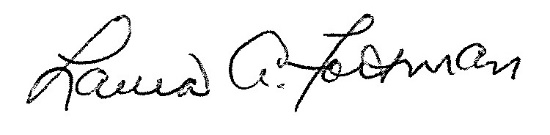 Contact usLaura A. Fortman, Commissioner 207-621-5095, mdol@maine.govKimberly Smith, Deputy Commissioner 207-621-5095, mdol@maine.govEvelyn deFreese, Director of External Affairs 207-621-5095
Employer Services of the Office of the CommissionerIsaac Gingras, Legislative Liaison 
207-620-2453, Isaac.H.Gingras@maine.govMaine Department of Labor Organizational ChartUnder the Office of the CommissionerKimberly Smith, Deputy Commissioner
and Director of External Affairs (Evelyn deFrees), Legislative Liaison (Isaac Gingras), Communications Manager (Jessica Picard) and Cyber Security Manager (Ken Boykin) Also under the Office of the Commissioner is the Bureau of Rehabilitation Services (Karen Fraser) which includes Employment Services for People with Disabilities, Independent Living Services and Employer Services. 
Employer Services under the Office of the Commissioner also includes the 
Bureau of Labor Standards, (Michael Roland) which entails Workplace Safety, Wage and Hour and Research and Statistics. 
Employer services of the Bureau of Unemployment Compensation (Laura Boyett) includes unemployment benefits, unemployment taxes and program integrity and fraud prevention. Employer services also include the Center for Workforce Research and Information (Lance Libby) - which provides data collection, research analysis and Labor Market Information. 
The Bureau of Employment Services (Edward Upham) includes CareerCenters, Training and Maine JobLink. Also included as employer services is The State Workforce Board (SWB) the Maine Labor Relations Board (Neil Daly) and Maine Unemployment Insurance Commission (Jennifer Duddy)
Our MissionThe Maine Department of Labor is committed to serving Maine workers and businesses by helping employers recruit and train a talented workforce, providing workers with skills needed to compete in 
our economy, assisting individuals when jobs are lost, aiding people with disabilities reach career goals, ensuring safe and fair workplaces for people on the job and providing research and analysis of employment data to support job growth.State Workforce BoardState Workforce BoardMissionThe State Workforce Board (SWB) leads, advises and manages efforts to create a world-class workforce development system in Maine. The SWB has been revitalized to be both private-sector-demand and data driven. A majority of board members represent businesses.Workforce Development—Fostering Industry PartnershipsMaine’s workforce development system maximizes the Return-on-Investment for federal and state training funds and increases the involvement of private-sector job creators with the Workforce Development System to improve business relevance. Industry Partnerships have become a cornerstone of Maine’s workforce development strategy through the implementation of best practices from other states.  These partnerships drive the entire system by identifying skill gaps and human resource needs in targeted industries and high-priority occupations. Partnerships serve to solve workforce challenges within their industries, thereby improving our local, regional and state economies.MembershipSWB members are appointed by the Governor and include representatives from the private sector, organized labor, education, service providers, the public and State Government.  The SWB Board has six subcommittees that specifically focus on workforce development issues for various constituent groups. These subcommittees are Commission on Disability and Employment, Women’s Employment Issues Committee, Older Worker Committee, Youth Transitions Committee, Veterans Employment, and Program Policy Committee.SWB Contact SWB website: www.maine.gov/swibChristopher Quint, Director
State Workforce Board 621-5087 | Christopher.Quint@maine.govBureau of Rehabilitation ServicesMissionThe Bureau of Rehabilitation Services works to bring about full access to employment, independence and community integration for people with disabilities.
Employment Services Provided by the Bureau of Rehabilitation Services

For EmployersPre-employment services — connect with potential employees through internships, mentoring opportunities and training that is customized to your needs or delivered on-the-job.Recruitment and referral — professional help with recruiting and matching you with qualified candidates.Staff training — get training for your staff on disability awareness, the Americans with Disabilities Act and topics related to disabilities and assistive technology in the workplace.Diversity — learn new strategies to support the inclusion of people with disabilities as customers and employees.Retention — get support services for employees who may develop or acquire a disability.Financial supports — find out the latest information on available tax credits and/or deductions for hiring or accommodating people with disabilities.For Job Seekers with DisabilitiesEmployment services for people with disabilities — specialized job services to help individuals reach their career goals.School to work services — providing transitional assistance to students and families.Services for individuals who are blind and visually impaired — education services for children, orientation and mobility instruction, employment services and independent living services.Employment services for people who are deaf, late deafened or hard of hearing.Reasons to Hire People with DisabilitiesGreater loyalty to employersLess turnoverLower rates of absenteeismBetter safety recordsEqual or better productivity ratesExpands customer base/market shareBureau ContactsBureau website: www.maine.gov/rehabKaren Fraser, Director, Bureau of Rehabilitation Services  	623-7961 	Karen.D.Fraser@maine.govEric Dibner, ADA Accessibility Coordinator	623-7950	Eric.Dibner@maine.govChristine Robinson, Business Relations  	623-7942 Christine.C.Robinson@maine.govBureau of Labor Standards
MissionThe Bureau of Labor Standards works professionally with its customers to continually improve workplace safety, health, and workplace rights.Services Provided by the BureauWorkplace Safety: SafetyWorks!Confidential workplace safety and health consultations at your workplace that offer recommendations for OSHA and Mine Safety and Health Administration compliance and best practices.More than 100 safety and health classes offered each year on a range of safety and health topics;Research and StatisticsCustomized company profiles on work-related injuries and illnesses and training and speakers on injury and illness recordkeeping.Workers’ Compensation case and prevention data.Data and research on wage and hour issues.Consultation on Labor LawsRequirements and best practices for compliance with state and federal minimum wage and overtime law.Drug testing policy requirements and sample plans.Guidance on youth employment and work permit process.Wage rates for state-funded construction projects.Compliance efforts engaged in by this Bureau include:Public and private-sector wage & hour standards enforcement.Drug testing policy consultation, approval, and compliance.Youth employment oversight including work permits for minors under the age of16.Establish and oversee minimum wage rates on state-funded construction projects.Public sector (government only) occupational safety & health standards enforcement.Bureau ContactsBureau website: www.maine.gov/labor/blsMichael Roland, Director, Bureau of Labor Standards, 623-7932, Michael.Roland@maine.govSteven Greeley, Director, Division of Workplace Safety & Health, 623-7916 Steven.L.Greeley@maine.govScott Cotnoir, Director, Wage & Hour Division, 623-7925, Scott.R.Cotnoir@maine.govJohn Rioux, Director, Technical Services Division, 623-7924, John.L.Rioux@maine.gov
Referrals on Other Workplace IssuesThe Bureau of Labor Standards Customer Service Unit can help you reach the correct agency to get your questions answered. Common referrals include:Workers’ CompensationMaine Human Rights CommissionFederal OSHAFederal Wage and HourFederal Davis-BaconCustomer Service Unit: 207-623-7900SafetyWorks!45 State House Station, Augusta, Maine 04333, Toll-Free: 1-877-SAFE-345, safetyworksmaine.govOn-site Safety and Health ConsultationA safety and health audit by an experienced occupational safety and health professional can help your business identify hazards and reduce or eliminate the risk of injuries and illnesses. At your request, and at no cost to you, a SafetyWorks! consultant can visit your workplace and help you make it safer and healthier for workers. SafetyWorks! is not OSHA and cannot issue fines or citations.A SafetyWorks! professional can come to your workplace and help you:Recognize safety hazardsSample for air and noise exposuresReduce or eliminate hazardsDevelop or improve a safety programComply with OSHA regulationsIdentify training needsTo request a confidential on-site consultation, call SafetyWorks! Customer Service toll-free at 1-877-SAFE-345 (1-877-723-3345).TrainingSafetyWorks! professionals can train you and your employees on a wide range of safety and health topics—at no cost to you.The program offers a range of training options:Training at your workplaceScheduled course at a location near you or in our hands-on training facility in AugustaOnline coursesSafetyWorks! consultants can survey your workplace—work processes, equipment, and hazards —and tell you what training you need in order to comply with regulations and make sure your workers know how to do their jobs safely.“If OSHA came, we wanted to have no problem. On top of that we wanted to be safe. So we asked SafetyWorks! to come and do some tours with us. They did that, they helped us understand some of the things that we might not have understood or even seen, and we do not hesitate to use them. We like to have them in here. I know some companies say well, I don’t think we should have them in here...But that’s not my thought. I think we should have them in and if they find a problem, then great, we can address it.”
—Shane Crouse, Pride ManufacturingBureau of Unemployment CompensationMissionThe mission of the Bureau of Unemployment Compensation is to provide temporary financial assistance to people who lose their jobs through no fault of their own while they actively seek new employment. In addition, the Unemployment Insurance Program serves as an economic stabilizer for Maine businesses and communities during periods of high unemployment.Services provided by the BureauFiling, processing and payment of benefit claims under various state and federal unemployment insurance programs via the Internet or telephone claims systems.Appellate services to resolve benefit eligibility and unemployment tax liability disputes.Administration of the Unemployment Insurance Trust Fund.Employer advisory services on unemployment insurance benefit charges and tax matters.Determination of unemployment insurance protection coverage.WorkShare, which offers employers an alternative to layoffs during a temporary business downturn.Online Services for EmployersPay unemployment taxes.Report New Hire information.Register your business for unemployment coverage.Review the Employer’s Guide to Maine Unemployment Laws. Respond to separation requests for information via the SIDES online portal.Learn about the 12-point standard for worker classification (effective Jan. 1, 2013).Unemployment Insurance Field Advisors are available throughout the state to help employers understand and navigate the Unemployment Insurance System.Watch our short videos for employers. www.maine.gov/labor/unemployment/taxField AdvisorsAssist employers with filing quarterly wage reports and making payments.Answer questions about liability, rates, seasonality, successorships and much more.Speak to local groups to explain aspects of the unemployment law and system.Find the Field Advisor nearest you by calling 621-5120 or contact:Tax Section Manager 621-5143Tax Section Manager 373-4009Unemployment Field Advisors (business contacts) by Region:Augusta 621-5110Bangor 561-4094Biddeford 286-2677Brunswick 373-4009Lewiston 753-9088Portland 822-3303Wilton 645-5825Bureau ContactsBureau website: www.maine.gov/labor/unemploymentLaura Boyett, Director, Bureau of Unemployment Compensation  	621-5156 Laura.Boyett@maine.govPatricia O’Brien, Deputy Director, Admin. And Program Performance	621-5161Patricia.K.O’Brien@maine.govSuzan McKechnie, Director, Benefit Services Division 	621-5126Suzan.C.McKechnie @maine.govKerry Hekl, Director, of Employer Services Division	621-5111Kerry.P.Hekl@maine.govWatch our short videos for employers. – www.maine.gov/labor/unemployment/bucvideos.shtmlCenter for Workforce Research and InformationMissionThe Center for Workforce Research and Information (CWRI) develops and disseminates analysis and data that informs our customers about current and future labor market and economic conditions. Our products assist the public in making decisions that promote economic opportunity and efficient use of state labor resources.
Services provided by the CWRICareer Products – products that help jobseekers findjobs, determine skill or education requirements, findtraining opportunities or match jobseekers to jobs• Occupational projections• Current occupational demand analysis• Transferrable skill analysisEconomy products – data, analysis or studies about somefocused aspect of the economy• Employment, unemployment and wage dataand analysis• Industry employment projections• Industry and geographic analysisLabor market products – data, analysis or studies ofbroad labor market trends or outcomes• Job vacancy studies• Labor demographics• Occupational wage ratesOnline ServicesData available on the website includes:• Interactive economic data visualizations• Current economic analysis briefs• In-demand occupations• County economic profiles• Various presentations on current and future labormarket conditions• The unemployment rate and employment situationCWRI’s Customers Include:• Job seekers and students• Businesses• Educators, training instructorsand counselors• Workforce developers• Economic developers• Educational institutions• Researchers• Federal state and local governments• Internal customers• MediaCWRI ContactsLance Libby, Bureau Director, 621-5188, Lance.Libby@maine.govGlenn Mills, Deputy Director/Chief Economist, 621-5192, Glenn.Mills@maine.govCWRI Website: www.maine.gov/labor/cwriBureau of Employment Services
MissionThe Bureau of Employment Services works to build and sustain a skilled workforce. 
Through CareerCenters located across the state, staff connect job seekers and businesses with the employment, training and other services that help employers recruit and retain a quality workforce and grow our economy.We are here to help Employers:Hire skilled employeesUpskill staffAccess funding for trainingCreate internal career pathwaysIncrease employee engagementPost job opportunitiesRecruit your workforce at CareerCenters and on Maine JobLinkRecruit Veterans with the help of a CareerCenter Veterans’ Representative.Meet with hundreds of prospective employees at one of the CareerCenters’ many job fairs throughout the state.Use space at the CareerCenter to meet with applicants, take applications, test and interview candidates.Access free fidelity bonds to support hiring of “at-risk,” hard-to-place job seekers.Access Work Opportunities Tax Credit (WOTC) federal tax credits when you hire workers from targeted groups. TrainingCareerCenters leverage the programs that best fit both employers and trainees to maximize employment opportunities and provide workers with in-demand skills.We bring the workforce education and training partners to the table for you.Maine JobLinkListing your job openings on Maine’s JobLink will reach tens of thousands of registered Maine job seekers.List job opportunities at no charge.A new searching system that allows you to review job seeker profiles based on specific preferencesEasy job posting from any computer or mobile deviceShare postings on Facebook, LinkedIn™, and Twitter 
Bureau ContactsBureau website: www.mainecareercenter.govEdward Upham, Director, Bureau of Employment Services 623-7996, Edward.D.Upham@maine.govDawn Mealey, Deputy Director, Bureau of Employment Services 623-7989, Dawn.E.Mealey@maine.govDavid Klein, Program Director 623-7987 David.Klein@maine.govJudith Pelletier, Rapid Response & WOTC Program Manager 623-7993 Judith.A.Pelletier@maine.govGinny Carroll, Director, Division of Policy and Evaluation 623-7974 Virginia.A.Carroll@maine.govJulie Kramer, Program Manager, Maine Job Bank 623-7979 Julie.A.Kramer@maine.govAuta Main, Veterans Program Manager 623-7975 Auta.M.Main@maine.govJoan Dolan, Director of Apprenticeship & Strategic Partnerships 623-7969 Joan.M.Dolan@maine.govMelissa Harvey, CareerCenter Regional Director (Northern Region) 629-8256, Melissa.Harvey@maine.govMary LaFontaine, CareerCenter Regional Director (Southern Region)	212-2284	Mary.J. LaFontaine@maine.govBureau website: 
www.maine.gov/labor/bes/index.shtml
CareerCenter website: www.mainecareercenter.govCareerCenter LocationsAugusta CareerCenter
45 Commerce Drive, 109 State House Station, Augusta, ME 04333
Phone: 624-5120 or 1-800-760-1573 • Fax: 287-6236Bangor CareerCenter
45 Oak Street, Suite 3, Bangor, ME 04401-6667
Phone: 561-4050 or 1-888-828-0568 • Fax: 561-4066Brunswick CareerCenter
29 Sewall Street, Brunswick, ME 04011
Phone: 373-4000 or 1-888-836-3355 • Fax: 373-4004Calais CareerCenter
One College Drive, Calais, ME 04619-0415
Phone: 454-7551 or 1-800-543-0303 • Fax: 454-0349Lewiston CareerCenter
5 Mollison Way, Lewiston, ME 04240-5805
Phone: 753-9001 or 1-800-741-2991 • Fax: 783-5301Machias CareerCenter
53 Prescott Drive, Suite 1, Machias, ME 04654-9752
Phone: 255-1900 or 1-800-292-8929 • Fax: 255-4778Northern Kennebec Valley CareerCenter23 Stanley Road, P.O. Box 15, Hinckley, ME 04944Phone: 474-4950 or 1-800-760-1572 • Fax: 474-4914Greater Portland CareerCenter
151 Jetport Boulevard, Portland, ME 04102
Phone: 822-3300 or 1-877-594-5627 • Fax: 822-0221Presque Isle CareerCenter
66 Spruce Street, Suite 1, Presque Isle, ME 04769-3222
Phone: 760-6300 or 1-800-635-0357 • Fax: 760-6350Rockland CareerCenter
91 Camden Street, Suite 201, Rockland, ME 04841-2421
Phone: 596-2600 or 1-877-421-7916 • Fax: 594-1428Springvale CareerCenter
9 Bodwell Court, Springvale, ME 04083-1801
Phone: 324-5460 or 1-800-343-0151 • Fax: 324-7069Wilton CareerCenter
865 US Route 2E, Wilton, ME 04294-6649
Phone: 645-5800 or 1-800-982-4311 • Fax: 645-2093Satellite CareerCenter Locations(Please call for an appointment)Biddeford, Goodwill Workforce Solutions
407 Alfred Road, Biddeford, ME 04005
Phone: 1-800-343-0151Dover-Foxcroft, Eastern Maine Development Corporation
48 Morton Ave., Dover-Foxcroft, ME 04426
Phone: 207-564-8196Ellsworth, Eastern Maine Development Corporation
248 State Street, Mill Mall, Ellsworth, ME 04605
Phone: 207-610-1521Houlton Higher Education Center
18 Military Street, Houlton, ME 04730
Phone: 1-800-635-0357South Paris, Western Maine Community Action
4 Western Ave., South Paris, Maine 04281
Phone: 207-743-7763Waterville Public Library
73 Elm Street, Waterville, ME 04901
Phone: 207-872-5433Key ContactsOn the Web: www.maine.gov/labor • Email: mdol@maine.govBy Mail: MDOL, 54 State House Station, Augusta, ME 04333-0054By Telephone:General Information	207-623-7900CareerCenter Services	207-623-7981Youth Employment	207-623-7900Commissioner’s Office	207-621-5095Employment and Training	207-623-7981Hiring People with Disabilities	1-855-ALL-HIREMaine JobLink	1-888-457-8883Migrant and Immigrant Services	1-888-307-9800SafetyWorks!	1-877-SAFE-345State Workforce Board	207-621-5087Unemployment Benefits	1-800-593-7660Unemployment Technical Support and Work Search................................................................207-623-6765Unemployment Fraud Tipline	207-621-5100Unemployment Taxes	207-621-5120Wage and Hour Laws	207-623-7900Workforce Information	207-623-7900Workplace Safety	1-877-SAFE-345Other Employer Contacts from the State of MaineBureau of Corporations, Elections and Commissions	207-624-7736Business Answers	1-800-872-3838Department of Economic & Community Development Office of Business Development	207-624-9804Department of Environmental Protection Assistance Hotline	1-800-789-9802Inspections Division of the State Fire Marshal’s Office	207-626-3880Maine District Office of the U.S. Small Business Administration	207-622-8551Maine Human Rights Commission	207-624-6290Maine Revenue Services Corporate Tax	207-624-9670Maine Small Business Development Center State Office	207-780-4420Office of Professional and Occupational Regulation	207-624-8603Small Business Advocate	207-626-8410Workers’ Compensation Board	207-287-3751


Telephone: 207-623-7900TTY users call Maine Relay 711The Maine Department of Labor provides equal opportunity in employment and programs. 
Auxiliary aids and services are available to people with disabilities upon request.Programs are provided as a proud partner of the American Job Center network.